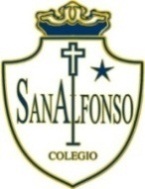 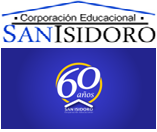 MATEMÁTICAS 7° BASICOGUIA N° 3“EJERCICIOS COMBINADOS”.FECHA DEL 27 DE ABRIL AL 30 DE ABRILNombre	: _________________________________________________________Curso	: 7° Básico	Asignatura	: Matemáticas.Profesor	: Luis Meneses A.GUÍA N° 3,“EJERCICIOS COMBINADOS”.Veamos un ejemplo de un ejercicio combinado.Como podemos ver aparecen las 4 operaciones básicas, suma, resta, multiplicación y división.La gran pregunta es…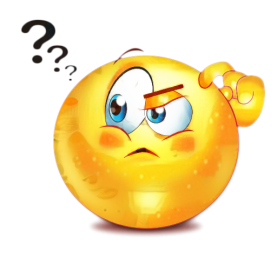 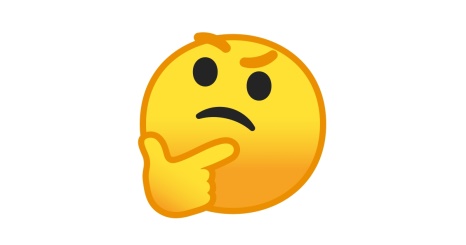 Para resolver ejercicios combinados existe un orden de prioridad, este orden nos permite definir por donde comenzar. Veámoslo.Resolvamos el ejemplo anterior paso a paso. Se recomienda resolverlos hacia abajo.Primero los paréntesis. 2 menos 1 es igual a 1,Lo dejamos dentro del paréntesis solo para verlo bien,pero ya está resuelto.La prioridad dice que ahora debemos resolver las Multiplicaciones y divisiones. ¿Cuál primero?La que se encuentre primero de izquierda a derecha,la división en este caso. 16 dividido en 4 es igual a 4.Ahora resolveremos la multiplicación, 5 por 1 es 5.Final mente podemos resolver las sumas y restas de izquierda a derecha, la que se encuentre primero.Pero en este caso solo quedó una suma.4 + 5 son 9.Resuelve.Resuelve los siguientes ejercicios combinados, puedes escribirlos en una hoja a parte para resolverlos.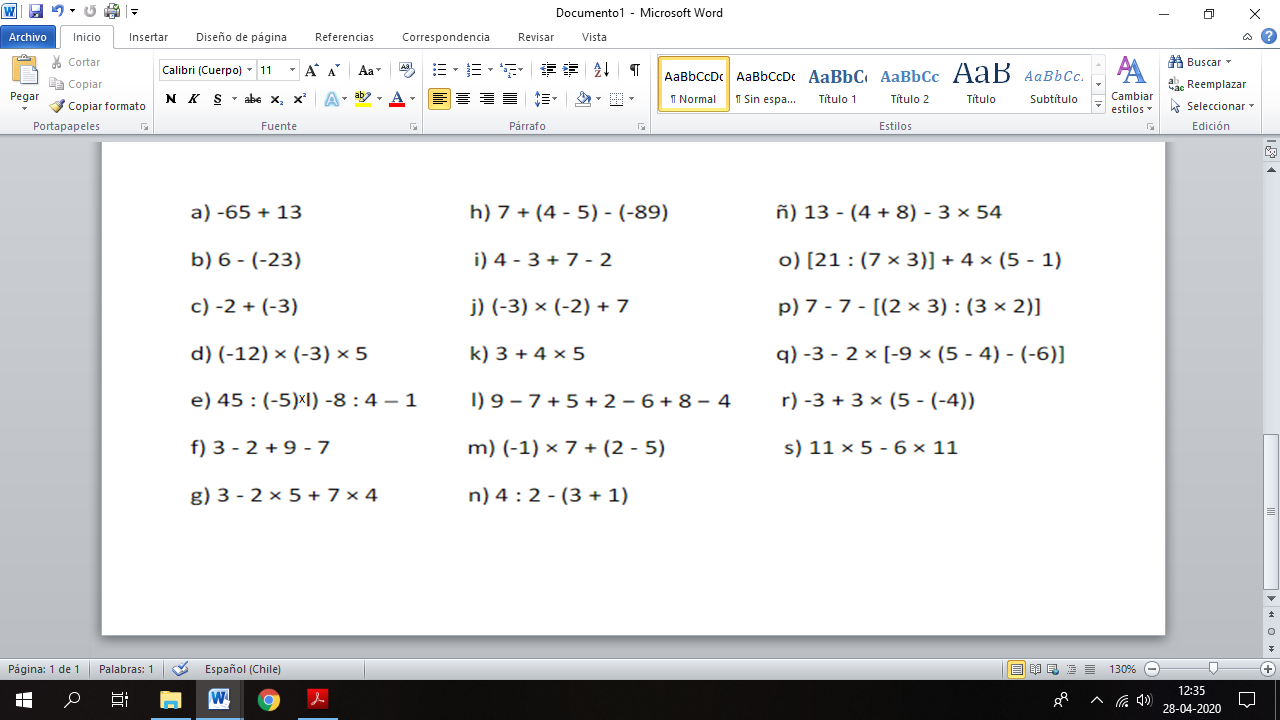 